АДМИНИСТРАЦИЯ ШУДСКОГО СЕЛЬСОВЕТАВАРНАВИНСКОГО МУНИЦИПАЛЬНОГО РАЙОНАНИЖЕГОРОДСКОЙ ОБЛАСТИП О С Т А Н О В Л Е Н И Еот 12.07.2021 года                                                                                              № 31Об утверждении отчета об исполнении бюджета   Шудского сельсовета Варнавинского муниципального района Нижегородской областиза 2 квартал 2021 года          В соответствии со статьей 264.2 Бюджетного кодекса  Российской Федерации,на основании Устава Шудского сельсовета Варнавинского муниципального районаНижегородской области, администрация Шудского сельсовета п о с т а н о в л я е т:Утвердить отчет об исполнении бюджета Шудского сельсоветаВарнавинского муниципального района Нижегородской области за 2 квартал 2021года согласно приложениям 1, 2.     2. Администрации Шудского сельсовета Варнавинского муниципальногорайона Нижегородской области (далее – Администрация) направить отчет обисполнении бюджета муниципального образования за 2 квартал 2021 года всельский Совет Шудского сельсовета.Контроль за исполнением настоящего постановления возложить наглавного бухгалтера Администрации.    4.Обнародовать настоящее постановление согласно Уставу сельсовета и  разместить на официальном сайте www.варнавино-район.рф в информационно телекоммуникационной сети Интернет.Глава администрации Шудского сельсовета ___________________ Т.В. ИвановаПриложение 1к постановлению администрацииШудского сельсоветаВарнавинского муниципального районаНижегородской области от 12.07.2021г.  № 31 Доходы  бюджета Шудского сельсовета за 1-й квартал 2021год                                                                                                                      тыс. руб.Приложение 2к постановлению администрацииШудского сельсоветаВарнавинского муниципального районаНижегородской области от 12.07.2021г.  № 31 Расходы бюджета Шудского сельсовета за  2-й квартал 2021года								(тыс.рублей.)Код бюджетной классификации РФНаименование доходовПринятый    бюджетИсполнение бюджета100000000000000001. Доходы2285,3    1943,4101020210100001101.1.Налог на доходы с физических лиц230,3      104,1105030000100001101.2.Единый сельскохозяйственный  налог0,00106010000000001101.3. Налог на имущество физических лиц39,31,9106060000000001101.4. Земельный налог359,519,6103020000100001101.5. Доходы от уплаты акцизов    1656,2     824,4116101001000001401.6. Шрафные санкции по решению судебных органов     993,420000000000000000 2. Дотации и субвенции из вышестоящего бюджета6330,9    2917,0202150011002201512.1.Дотации на выравнивание уровня бюджетной обеспеченности3936,7     1968,4202010031000001512.2 Дотация на поддержку мер по обеспечению сбалансированнности1757,2878,4202300000000001512.3.Субвенции на исполнение полномочий по первичному учету70,435,2202499991002201502.5 Прочие межбюджетные трансферты     559,035,0117150301000001502.6  Инициативные платежи, зачисляемые в бюджеты сельских поселений      7,6Всего доходов 8616,2    4860,4Код бюджетной классификации Российской ФедерацииНаименование расходовПринятый бюджетИсполнение бюджета01001.ОБЩЕГОСУДАРСТВЕННЫЕ  ВОПРОСЫ2350,51105,3   В том числе:0104  1.1. Функционирование Правительства Российской Федерации, высших исполнительных органов государственной власти субъектов Российской Федерации, местных администраций2118,51031,301131.2 Другие общегосударственные вопросы232,074,002002.МОБИЛИЗАЦИЯ И ВНЕВОЙСКОВАЯ ПОДГОТОВКА70,420,802032.1.Осуществление первичного воинского учета на территории, где отсутствуют военные комиссариаты70,420,803003.НАЦИОНАЛЬНАЯ БЕЗОПАСНОСТЬ И ПРАВООХРАНИТЕЛЬНАЯ ДЕЯТЕЛЬНОСТЬ2999,01451,203103.1. Обеспечение пожарной безопасности2964,01451,203093.2  Противопожарные мероприятия   35,004004. Общеэкономические вопросы1967,2697,504094.2 Дорожное хозяйство1967,2697,505005.ЖИЛИЩНО-КОММУНАЛЬНОЕ ХОЗЯЙСТВО1217,2293,505035.1. Уличное освещение789,0224,905035.2 Благоустройство428,2          68,6ВСЕГО РАСХОДОВ8604,3      3568,3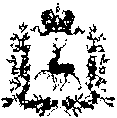 